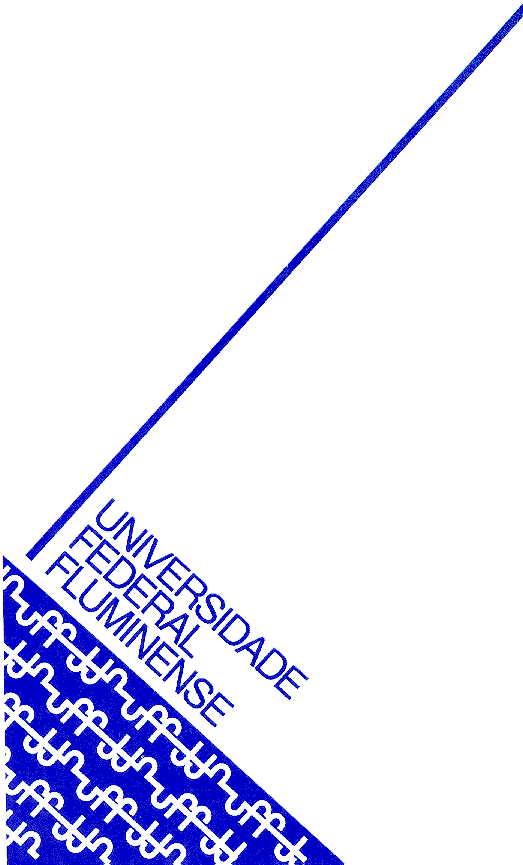 Quando penso que cheguei ao meu limite descubro que tenho forças para ir além. (SILVA, Ayrton Senna da)RESUMOAté 500 palavras devendo indicar o tratamento dos dados, metodologia empregada e os achados da pesquisa.Palavras-chave: De 3 a 5 palavras-chaves separadas por ponto e vírgula.ABSTRACTResumo traduizido para o inglês.Keywords: LISTA DE FIGURASFigura 1: Série histórica da carga tributária em relação ao PIB – 2002 a 2011 	 xxFigura 2: Composição do PIB e da carga tributária em 2011	 xxFigura 3: Alíquotas de presunção do IR e da CSL	 xxFigura 4: Financiamento e execução da política de atendimento de crianças e adolescentes 	 xxFigura 5: Quadro resumo – Fundos dos Direitos da Criança e do Adolescente 	 xxLISTA DE ABREVIATURAS E SIGLASANCINE	Agência Nacional do CinemaCOFINS	Contribuição para o Financiamento da Seguridade SocialCPP	Contribuição Patronal PrevidenciáriaCSL	Contribuição Social sobre o Lucro LíquidoSUMÁRIO1. O PROBLEMA 	 1  1.1 Introdução 	 1   1.2 Suposição 	 2  1.3 Objetivos da Pesquisa 	 2      1.3.1 Objetivo Geral 	 2      1.3.2 Objetivos Específicos 	 3  1.4 Delimitação da Pesquisa 	 3  1.5 Relevância do Estudo 	 32. METODOLOGIA 	 5   2.1 Tipo de Pesquisa 	 5      2.1.1 Quanto aos Fins 	 5      2.1.2 Quanto aos Meios 	 6  2.2 Coleta de Dados 	 6  2.3 Universo e Amostra 	 7      2.3.1 Universo 	 7      2.3.2 Amostra 	 8  2.4 Tratamento dos Dados 	 8  2.5 Limitações do Método 	 83. REVISÃO DA LITERATURA 	 12  3.1 xxxxxxxxx 	 12  3.2 yyyyyyyyyy	 13  3.3 ttttttttttttttt 	 14  3.4 fffffffffffff 	 174. CONCLUSÕES 	 77REFERÊNCIAS BIBLIOGRÁFICAS 	 801. O PROBLEMA1.1 IntroduçãoElabore uma introdução e inclua o problema de pesquisa, que é a pergunta que queres responder.1.2 SuposiçãoSe for o caso da pesquisa ter suposições inclua-as.  1.3 Objetivos da Pesquisa1.3.1 Objetivo GeralIndique o objetivo da pesquisa.1.3.2 Objetivos EspecíficosIndique os objetivos específicos da pesquisa iniciando com verbos:Elaborar.....Identificar.....Comparar.....Analisar....1.4 Delimitação da PesquisaDescreva a limitação da pesquisa1.5 Relevância do EstudoDisserte sobre a relevância da pesquisa.2. METODOLOGIADescreva o método da pesquisa evidenciando claramente como será feito a coleta e o tratamento dos dados. Uma metodologia adequada respalda as conclusões do trabalho. Podes verificar as diversas metodologias como aquela proposto por Silvya Vergara (quanto aos fins e quanto ou meios) ou podes escolher a taxionomia de Antônio Gil. Pode também classificar sua pesquisa na taxionomia de Eva Lakatos, bem como na taxionomia de Matias-Pereira ou na metodologia da Beuren. Friso que todos autores citados tem livros publicados pela Editora Atlas (agora se chama Editora GEN) e são as metodologias mais utilizadas nas pesquisas em Ciências Contábeis. 2.2 Coleta de DadosDescreva como será feito a coleta de dados se cabível.2.3 Universo e AmostraDescreva o universo e a amostra selecionada apontando o motivo da escolha.2.3.1 Universo2.3.2 Amostra2.4 Tratamento dos DadosDescreva como os dados serão tratados e o motivo da retirada de alguns dados da amostra.2.5 Limitações do MétodoDescreva as limitações da pesquisa e quais problemas inerentes ao método escolhido.	3. REVISÃO DA LIETRATURAFaça uma revisão profunda do tema estudado. Cite autores que pesquisam o assunto, mesmo que tenham pensamentos contraditórios, pois isso enriquece a pesquisa. Cite pesquisas anteriores e os achados dessas pesquisas. Assim deve ser inserido uma Figura: com título e fonte. A indicação da fonte em nota de rodapé não é obrigatório, sendo esta uma opção.Figura 1: Série histórica da carga tributária em relação ao PIB – 2002 a 2011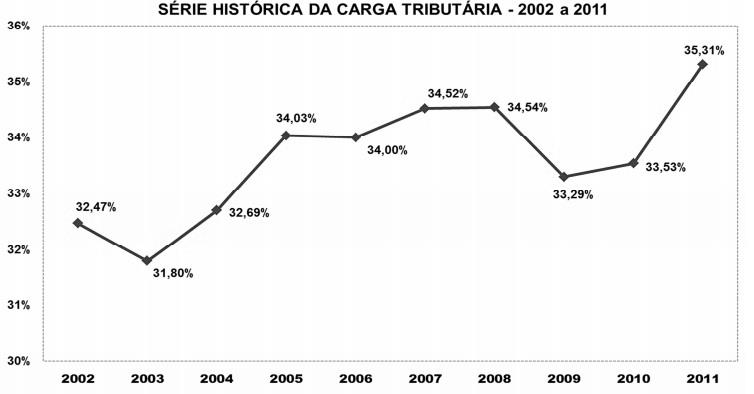 Fonte: Secretaria da Receita Federal do BrasilAssim deve ser uma citação direta com mais de 3 linhas: fonte tamanho 11, sem aspas e recuado em 4 cm. A indicação da fonte em nota de rodapé é uma opção, mas não é obrigatório.Na obra de Luis de Oliveira é apresentado o planejamento tributário da seguinte maneira:Uma forma lícita de reduzir a carga fiscal, o que exige alta dose de conhecimento técnico e bom senso dos responsáveis pelas decisões estratégicas no ambiente corporativo. Trata-se do estudo prévio à concretização dos fatos administrativos, dos efeitos jurídicos, fiscais e econômicos de determinada decisão gerencial, com o objetivo de encontrar a alternativa legal menos onerosa para o contribuinte.Assim deve ser uma citação de Lei: indicando o artigo e em destaque de recuo com 4 cm, sendo a letra tamanho 11.Já a Lei n.o 4.729/65 define em seu artigo 1 o crime de sonegação fiscal da seguinte forma:Art. 1 – Constitui crime de sonegação fiscal: I – prestar declaração falsa ou omitir, total ou parcialmente, informação que deva ser produzida a agentes das pessoas jurídicas de direito público interno, com a intenção de eximir-se, total ou parcialmente, do pagamento de tributos, taxas e quaisquer adicionais devidos por lei;II – inserir elementos inexatos ou omitir rendimentos ou operações de qualquer natureza em documentos ou livros exigidos pelas leis fiscais, com a intenção de exonerar-se do pagamento de tributos devidos à Fazenda Pública;III – alterar faturas e quaisquer documentos relativos a operações mercantis com o propósito de fraudar a Fazenda Pública;IV – fornecer ou emitir documentos graciosos ou alterar despesas, majorando-as, com o objetivo de obter dedução de tributos devidos à Fazenda Pública, sem prejuízo das sanções administrativas cabíveis.V – exigir, pagar ou receber, para si ou para o contribuinte beneficiário da paga, qualquer percentagem sobre a parcela dedutível ou deduzido do imposto sobre a renda como incentivo fiscal.Assim deve ser uma citação direta com menos de três linhas: sem recuo, entre aspas e indicando o autor, a página encontrada e o ano da publicação.Desta forma, Pêgas (2018: p. 455) relata que “os incentivos recaem somente sobre a alíquota do IR de 15%, não alcançando nem o adicional de 10% nem a Contribuição Social.”4. CONCLUSÕESDescreva com suas palavras os achados da pesquisa.REFERÊNCIAS BIBLIOGRÁFICAS Livro cite dessa forma:AGUIAR, Francisco; NEVES, Silvério das; VICECONTI, Paulo Eduardo. Curso Prático de Imposto de Renda Pessoa Jurídica e Tributos Conexos. 14a ed. São Paulo: Frase, 2009.Relatórios encontrados na internet cite dessa forma:ANDRADE, Emília. Bradesco recebe prêmio de Maior Amigo e Itaú Unibanco de Melhor Amigo do Esporte. Ascom – Ministério do Esporte, 03 set. 2013. Disponível em <http://www.esporte. gov.br/ascom/noticiaDetalhe.jsp?idnoticia=11061> Acesso em 14 set. 2013.Reportagem de jornal cite dessa forma:BONFANTI, Cristiane. Governo já perdeu neste ano R$ 135 bilhões com sonegação. O Globo, Rio de Janeiro, 04 jun. 2013. Disponível em: <http://oglobo.globo.com/economia/governo-ja-perdeu-neste-ano-135-bilhoes-com-sonegacao-8594170> Acesso em 04 jun. 2018.Lei cita dessa forma:BRASIL. Lei n.o 9.249 de 26 de dezembro de 1995. Altera a legislação do imposto de renda das pessoas jurídicas, bem como da contribuição social sobre o lucro líquido, e dá outras providências. Disponível em: <http://www.receita.fazenda.gov.br/Legislacao/leis/Ant2001/lei924995.htm> Acesso em 17 ago. 2018.